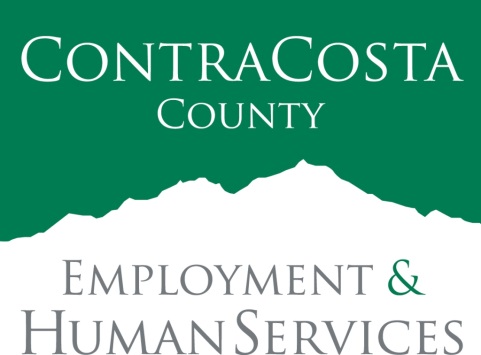 40 Douglas Drive, Martinez, CA 94553 | (925) 608-5000 | Fax (925) 313.9748 | www.ehsd.orgTo:  All StaffDate:  May 18, 2021From:  Rebecca Darnell, Deputy Director, Workforce Services BureauSubject:  Announcement of Workforce Services Specialist TUI am pleased to announce that Rosalie Uy has been selected for the position of Division Manager TU (Temporary Upgrade) at the Medi-Cal Calfresh Service Center (MCSC) West.  Rosalie will begin her new position on April 4, 2022.Rosalie earned a Bachelor’s Degree in Psychology and has sixteen years of Social Services experience with Contra Costa County (2006 – 2022).  She has held many positions with the county, the last being a Workforce Services Specialist (January 2020 to present) at the MCSC.  Rosalie served as the primary point of contact for policy, programs and services between the MCSC, the county at large, and the community.  She formulated and developed short and long term plans to help the department achieve strategic goals and objectives.  Rosalie also provided critical evaluation of business processes and formulation of strategic approaches.  In addition, Rosalie provided general guidance to Supervisors and Leads of the OJT and MCSC.Please join me in welcoming Rosalie to her new position as Division Manager TU.